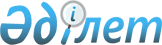 О внесении изменений в решение Байганинского районного маслихата от 30 декабря 2019 года № 291 "Об утверждении бюджета Карауылкелдинского сельского округа на 2020-2022 годы"
					
			С истёкшим сроком
			
			
		
					Решение Байганинского районного маслихата Актюбинской области от 9 декабря 2020 года № 389. Зарегистрировано Департаментом юстиции Актюбинской области 14 декабря 2020 года № 7792. Прекращено действие в связи с истечением срока
      В соответствии со статьей 109-1 Бюджетного Кодекса Республики Казахстан от 4 декабря 2008 года и статьей 6 Закона Республики Казахстан от 23 января 2001 года "О местном государственном управлении и самоуправлении в Республике Казахстан", маслихат Байганинского района РЕШИЛ:
      1. Внести в решение Байганинского районного маслихата от 30 декабря 2019 года № 291 "Об утверждении бюджета Карауылкелдинского сельского округа на 2020-2022 годы" (зарегистрированное в реестре государственной регистрации нормативных правовых актов за № 6692, опубликованное 17 января 2020 года в Эталонном контрольном банке нормативных правовых актов Республики Казахстан в электронном виде) следующие изменения:
      в пункте 1:
      в подпункте 1): 
      доходы – цифры "365 574,8" заменить цифрами "364 151,8";
      в том числе: 
      налоговые поступления - цифры "21 837,8" заменить цифрами "23 106,8";
      поступления трансфертов - цифры "343 737,0" заменить цифрами "341 045,0";
      в подпункте 2):
      затраты - цифры "370 055,8" заменить цифрами "368 632,8";
      в подпункте 5):
      дефицит (профицит) бюджета – цифры "- 2 538,8" заменить цифрами "-4 481,0";
      в подпункте 6):
      финансирование дефицита (использование профицита) бюджета – цифры "2 538,8" заменить цифрами "4 481,0";
      используемые остатки бюджетных средств – цифр "0" заменить цифрами "4 481,0".
      2. Приложение 1 к указанному решению изложить в редакции согласно приложению к настоящему решению.
      3. Государственному учреждению "Аппарат Байганинского районного маслихата" в установленном законодательном порядке обеспечить:
      1) государственную регистрацию настоящего решения в Департаменте юстиции Актюбинской области;
      2) размещение настоящего решения на интернет-ресурсе Байганинского районного маслихата после его официального опубликования.
      4. Настоящее решение вводится в действие с 1 января 2020 года. Бюджет Карауылкелдинского сельского округа на 2020 год
					© 2012. РГП на ПХВ «Институт законодательства и правовой информации Республики Казахстан» Министерства юстиции Республики Казахстан
				
      Председатель сессии Байганинского районного маслихата 

Н. Жанғалиев

      Секретарь Байганинского районного маслихата 

Б. Турлыбаев
Приложение к решению Байганинского районного маслихата от 9 декабря 2020 года № 389Приложение 1 к решению Байганинского районного маслихата от 30 декабря 2019 года № 291
Категория
Категория
Категория
Категория
Сумма (тысяч тенге)
Класс
Класс
Класс
Сумма (тысяч тенге)
Подкласс
Подкласс
Сумма (тысяч тенге)
Наименование
Сумма (тысяч тенге)
I. ДОХОДЫ
364 151,8
1
Налоговые поступления
23 106,8
01
Подоходный налог
6 556,8
2
Индивидуальный подоходный налог
6 556,8
04
Налоги на собственность
16 550,0
1
Hалоги на имущество
512,0
3
Земельный налог
1 395,0
4
Hалог на транспортные средства
14 643,0
4
Поступления трансфертов
341 045,0
02
Трансферты из вышестоящих органов государственного управления
341 045,0
3
Трансферты из районного (города областного значения) бюджета
341 045,0
Функциональная группа
Функциональная группа
Функциональная группа
Функциональная группа
Функциональная группа
Сумма (тысяч тенге)
Функциональная подгруппа
Функциональная подгруппа
Функциональная подгруппа
Функциональная подгруппа
Сумма (тысяч тенге)
Администратор бюджетных программ
Администратор бюджетных программ
Администратор бюджетных программ
Сумма (тысяч тенге)
Программа
Программа
Сумма (тысяч тенге)
Наименование
Сумма (тысяч тенге)
II. ЗАТРАТЫ
368 632,8
01
Государственные услуги общего характера
45 584,0
1
Представительные, исполнительные и другие органы, выполняющие общие функции государственного управления
45 584,0
124
Аппарат акима города районного значения, села, поселка, сельского округа
45 584,0
001
Услуги по обеспечению деятельности акима города районного значения, села, поселка, сельского округа
43 119,0
022
Капитальные расходы государственного органа
1 407,0
032
Капитальные расходы подведомственных государственных учреждений и организаций
1 058,0
04
Образование
261 935,0
1
Дошкольное воспитание и обучение
261 935,0
124
Аппарат акима города районного значения, села, поселка, сельского округа
261 935,0
041
Реализация государственного образовательного заказа в дошкольных организациях образования
261 935,0
07
Жилищно-коммунальное хозяйство
45 310,5
3
Благоустройство населенных пунктов
45 310,5
124
Аппарат акима города районного значения, села, поселка, сельского округа
45 310,5
008
Освещение улиц в населенных пунктах
10 900,0
009
Обеспечение санитарии населенных пунктов
4 236,0
011
Благоустройство и озеленение населенных пунктов
30 174,5
12
Транспорт и коммуникации
7 040,0
1
Автомобильный транспорт
7 040,0
124
Аппарат акима города районного значения, села, поселка, сельского округа
7 040,0
013
Обеспечение функционирования автомобильных дорог в городах районного значения, селах, поселках, сельских округах
7 040,0
13
Прочие
8 650,0
9
Прочие
8 650,0
124
Аппарат акима города районного значения, села, поселка, сельского округа
8 650,0
040
Реализация мероприятий для решения вопросов обустройства населенных пунктов в реализацию мер по содействию экономическому развитию регионов в рамках Программы развития регионов до 2025 года
8 650,0
15
Трансферты
113,3
1
Трансферты
113,3
124
Аппарат акима города районного значения, села, поселка, сельского округа
113,3
048
Возврат неиспользованных (недоиспользованных) целевых трансфертов
113,3
ІII. ЧИСТОЕ БЮДЖЕТНОЕ КРЕДИТОВАНИЕ
0,0
IV. Сальдо по операциям с финансовыми активами
0,0
V. Дефицит бюджета (профицит)
-4 481,0
VI. Финансирование дефицита бюджета (использование профицита)
4 481,0
категория
категория
категория
категория
Сумма (тысяч тенге)
класс
класс
класс
Сумма (тысяч тенге)
подкласс
подкласс
Сумма (тысяч тенге)
Наименование
Сумма (тысяч тенге)
8
Используемые остатки бюджетных средств
4 481,0
01
Остатки бюджетных средств
4 481,0
1
Свободные остатки бюджетных средств
4 481,0